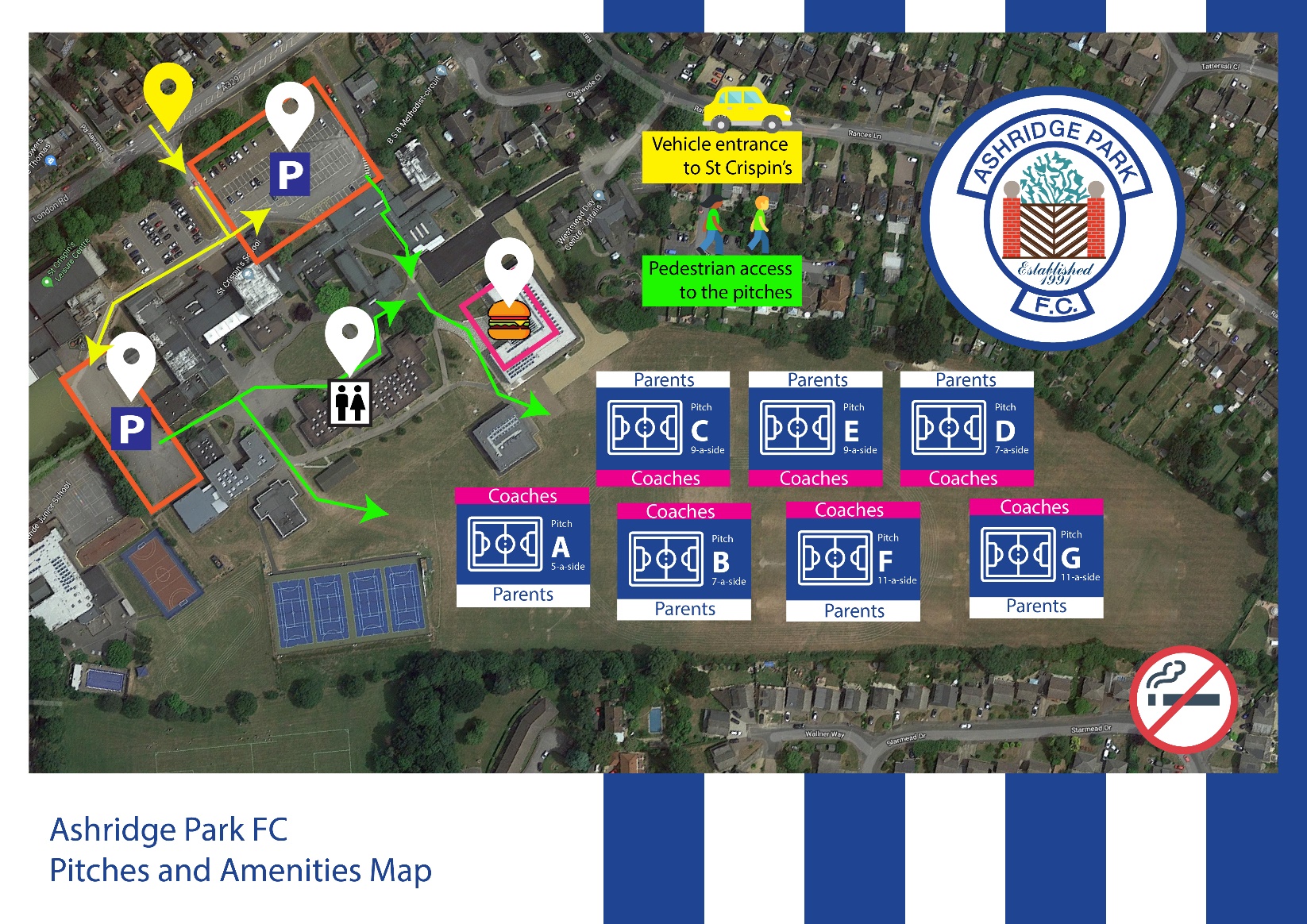 St Crispin’s School is strictly no smokingAshridge Park First Aid – Emergency Action Plan Each team has a qualified First Aider. All Managers and Coaches must ensure they have an up to date certificate or recognised qualification, i.e. less than 3 years old. Ensure that you are aware of all your player’s pre-existing medical conditions.Each team has an up to date First Aid kit that is kept fully stocked. The kit must be available at training and gamesThere must always be at least two adults present with a mobile phone at training sessions and games.The pitch should always be inspected before training or a game commences for any sharp objects/broken glass or anything else that could cause injury.Be familiar with your surroundings. Know the full address where you are playing including the post code. These are the details for our home games:  St Crispin’s School		Cantley ParkLondon Road		             Twyford Road Wokingham			WokinghamRG40 1SS			RG40 5QGEnsure access to the pitch is available for an Ambulance, i.e. respect boards/barriers/cones are in place and the gate is not padlocked. If you need to call an Ambulance, please dial 999. Know where the nearest hospital to the ground you are playing at is.Royal Berkshire Bracknell ClinicEastern Gate, Brants Bridge, Bracknell, Berkshire, RG12 9BG01344 662900If you have to treat a player for an injury that requires hospital treatment, then keep a note of the details, time, and what happened for future reference. Please forward the details to the Club Secretary.Limit your First Aid treatment and/or advice to the knowledge and practice in which you are formally trained. Carry and use only medical items that you have been trained to use.Protect yourself, others and the casualty. Do what is necessary to prevent deterioration of the player’s condition while awaiting the arrival of Emergency Services.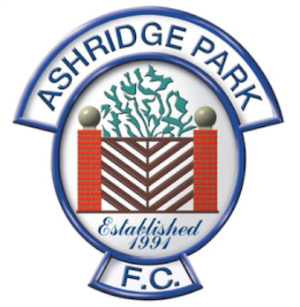 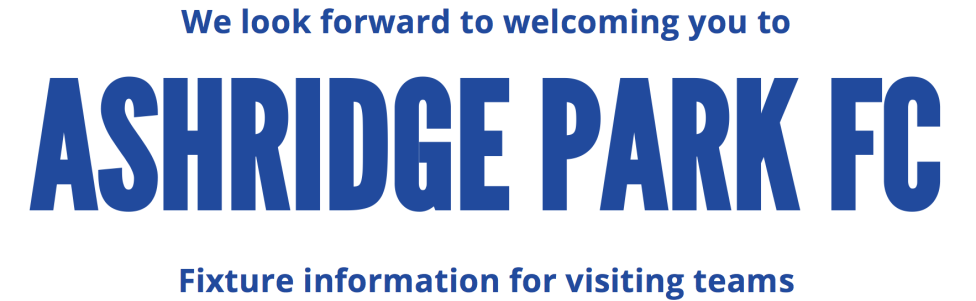 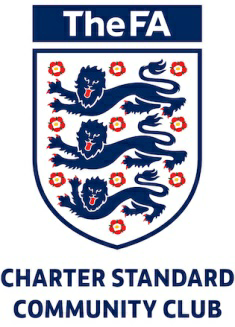 Respect GuidelinesAshridge Park implements spectator barriers beside all of the pitches in accordance with the RESPECT Programme. We respectfully ask that all spectators enjoy the match from behind those lines, observe the code of conduct by being positive & encouraging to all the players in the game and to respect the referee’s decisions.CateringRefreshments are available in front of the Science Block which you pass on your way to the pitch.Head InjuriesWe require all teams to adhere to FA guidelines on head injuries.PhotographyWe allow photography of our games at Ashridge Park; if you do NOT wish photographs to be taken at the game then please inform the Ashridge Park coaches beforehand.DogsPlease note, we ask that you leave dogs at home, as they are NOT allowed at St Crispin’s.Venue and DirectionsSt Crispin’s School, London Road, Wokingham RG40 1SS ( https://goo.gl/maps/ieu4a6jf6bw )Venue and DirectionsSt Crispin’s School, London Road, Wokingham RG40 1SS ( https://goo.gl/maps/ieu4a6jf6bw )From M3, Junction 3Take A322 North to BracknellAt Bracknell follow A329M to WokinghamTake Wokingham exit, and stay in left hand laneTake 1st exit from roundabout, and head to WokinghamTake the middle lane at first lightsKeep going straight at second lightsSt Crispin’s School entrance is on the leftFrom FinchampsteadHead for Wokingham on A321Keep on A321 past Tesco and BP garage on your rightAt roundabout take 2nd exit to Train StationStay on this road, at traffic lights keep going straight, past Train stationAt the top of the road be in right hand lane and turn right to WokinghamAt traffic lights bear left (be in left hand lane past Waitrose then use right hand lane after Waitrose).Straight through traffic lights and bear right at the bottom and then take the left-hand lane.Bear left at the top (Next to Church and The Ship pub)St Crispin’s School entrance is on the right just past the traffic lights & Shell Garage.
From M4 Junction 10Take A329M South to WokinghamTake Wokingham exit, and stay in left hand laneTake 1st exit from roundabout, and head to WokinghamTake the middle lane at first lightsKeep going straight at second lightsSt Crispin’s School entrance is on the leftFrom Winnersh/Woodley/EarleyFollow the A329 (Reading Road) to WokinghamAs you come into town take the left hand lane past Council OfficesAt traffic lights bear left (be in left hand lane past Waitrose then use right hand lane after Waitrose).Straight through traffic lights and bear right at the bottom and then take the left-hand lane.Bear left at the top (Next to Church and The Ship pub)St Crispin’s School entrance is on the right just past the traffic lights & Shell Garage.
